Personalized PCAP touchscreen design

Distec combines multi-touch foil with custom cover glass to create compact touch solutions in countless design variations

Germering (Germany) September 8, 2015 - Distec - leading German specialist for TFT flat screens and system solutions for industrial and multimedia applications – now offers touch screen displays with custom designed projected capacitive (PCAP) touchscreens. "Our modular, compact touch solutions are implemented according to customer requirements," explained Matthias Keller, COO Components at Distec. "Whether a custom colored print or a custom touch in a special size and with buttons on the sides - we offer countless design variations. Areas of application are virtually unlimited, ranging from public areas such as point-of-sale (POS) and signage systems to mobile applications or use for machinery in production and industry." Distec also optically bonds the touchscreen to a TFT display into one unit. The modern VacuBond optical bonding technology improves sunlight readability and prevents fogging by moisture ingress.

Almost unlimited possibilities

Distec laminates the PCAP touch foils in sizes from 7 to 27 inches (17.78 to 68.58 cm) on custom glasses. Special glass forms, organic or ceramic prints in custom colors and logo prints: Distec implements them according to the customer’s specifications. The choice ranges from special coatings such as antiglare or privacy filters to shatterproof safety glass in different strengths, which is indispensable especially in public areas.

Using a touch-foil instead of a conventional touch screen eliminates a glass layer between the TFT display and the cover glass. This reduces the light refraction and the unit of touchscreen and display provides better optical results. Moreover, this solution saves space and weight, an important advantage for mobile applications or for devices offering limited space. 
Depending on the version, the multi-touch foils provide up to ten touch points and are available with different interfaces: in addition to the cost-saving versions with I²C controller, there are HID compatible versions with USB controller available. These do not need any drivers for modern operating systems such as Windows 7 or up. Some touch foils also provide an RS232 interface. In addition to the modular design, the PCAP touchscreens are available as a standard product with black passe-partout print.Words: 361Further information: http://www.datadisplay-group.com/distribution/touchscreens/your-design/ImagesAbout Distec Distec is a company of the Data Display Group (www.datadisplay-group.com), the worldwide operating specialist for TFT flat screen and system solutions for industrial, multimedia and digital signage applications. Located in Germering and Munich in Germany, the company designs, produces and sells innovative solutions and a full range components, displays and services. Data Display Group supplies innovative Green IT solutions based on their hardware platforms and their own software to control the TFTs of partners Samsung, Innolux, Kyocera, and Mitsubishi as well as selected panels from other manufacturers. These system solutions - from assemblies and kits up to finished OEM products - are developed in their own R&D centers in Germering (Germany), Istanbul (Turkey) and Ronkonkoma (NY/USA). The range of services includes customized developments and adaptations, product finishing and assembly of monitoring systems as well as the production of finished products and a complete after-sales service with RMA, repair and technical support. More information can be found on the homepage: http://www.distec.de Products from Data Display Group are available at: Europe: Distec GmbH, Germering, http://www.distec.de Italy: REM Italy s.a.s. di Michieletto Flavio & C., Trebaseleghe, http://www.remitaly.com UK and Benelux: Display Technology, Rochester, http://www.displaytechnology.co.uk Turkey and Middle East: DATA DISPLAY BİLİŞİM TEKNOLOJİLERİ LTD ŞTi., Istanbul, http://www.data-display.com.trNorth America: Apollo Display Technologies, Ronkonkoma NY, http://www.apollodisplays.com/ Distec GmbH Augsburger Straße 2b 82110 Germering Germany T +49 89 89 43 63 0 F +49 89 89 43 63 131 E distribution|at|distec.de W www.distec.de A company of the Data Display Group: www.datadisplay-group.com. Media Contact: Mandy Ahlendorf ahlendorf communicationT +49 8151 9739098E ma@ahlendorf-communication.com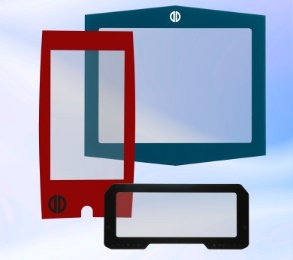 Image 1: Individual custom PCAP touchscreen-design Copyright: Distec GmbHDownload: http://www.ahlendorf-news.com/media/news/images/Distec-PCAP-individuelles-Touch-Design-H.jpg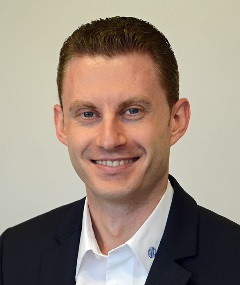 Image 2: Matthias Keller is COO Components at Distec GmbHCopyright: Distec GmbHDownload: http://www.ahlendorf-news.com/media/news/images/Distec-Matthias-Keller-H.jpg